CURRILCULUM VITAEHamid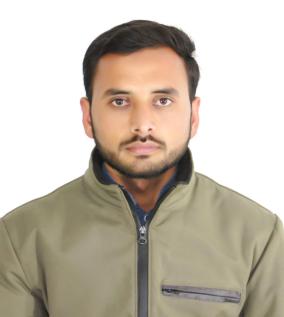 Hamid.373409@2freemail.com   I came across an advertisement for this opening vacancy and am very interested in working with your organization. I have enclosed a copy of my current resume for you to review. I have included in my resume all of my accomplishments, and I am certain that I can bring more value to your organization.I have had the opportunity the work in the retail field for the last 5 years. While working in this field, I was fortunate to enhance my communication skills as well as my public relations skills, as I was responsible for the working with incoming customers during major sales during holidays.My skills include but are not limited to, stocking the inventory, working with unruly customers and receiving shipments of inventory. I am always willing to learn any necessary skills that will be needed in order to have a long and successful career in your agency.In my reviewing your organization’s objectives and goals, I believe that my willingness to learn and achieve would fit the needs of what you are looking for. I am also confident that your organization can help me to enhance my performance levels. I would be very interested in speaking with you to discuss my resume and potential employment further and look forward to hearing from you soonSeeking for a suitable position in a reputed company or multinational bank or multinational company where my academic background and skill can be utilized to the maximum. Education & Certifications:Master In COMMERCE, 2016 (1ST  position )The Superior College Lahore Pakistan Bachelor degree In COMMERCE, 2014 (2nd  position )The university of Punjab Lahore Pakistan   Inter in COMMERCE 2012 (2nd Position )BISE Gujranwala  Pakistan     Matric 2010  (1st Position) BISE Gujranwala Pakistan Computer SkillsWindows 98 , 2000 , XPM.S OfficeAdvanced excelPeechthree Accounting SoftwareSage Accounting SoftwareProfessional Experience :  Position	: 	 ACCOUNANT Company	: Dexam Instruments Sialkot Pakistan Year		: FROM August 2016 TILL the August 2017Duties and Responsibilities:Vender billingVender ledgerVender paymentsMaking of chequeSalary sheetsCustomer invoicesTax deductionCustomer correspondenceAny documents which higher management requiredAdministrative activities Employee attendance Some HR activitiesPetty CashBanking Cash BookDay BookB R SPosition	: ASSISTANT ACCOUNTANTCompany	: Nawab Sons LahoreYear		: NOVEMBER 2014 TO June 2016 Duties and Responsibilities:Customer BillingVender billingCustomer ledgerVender ledgerDay bookCash or cheque paymentsDocumentationstax account of this company. Position	: SALES SUPERVISOR Company	: Sajjad Bro Electric store sialkot Year		: Jan 2012 TO June 2014Duties and Responsibilities:General day bookClient bookStocks bookPurchases book Sales bookGeneral expenses bookRevenue bookOther skills:Good presenter, Active in a team work, decision maker, I am ready for a   full time job, very good in driving cars, self-motivated, Patient, Ambition, hard worker and seriously in my work and Preparing for meeting.Personal Information:DATE OF BIRTH	                        : 20 March 1994PLACE OF BIRTH                       : PAKISTANNATIONALITY                          : PAKISTANMARITAL STATUS                      : SingleLANGUAGES KNOWN                   : English, URDU, HINDI, PUNJABI REFERNCEWill be furnished upon on requestI hereby certify that the above information is true and correct to the best of my knowledge and belief.						 	        Applicant